Golgi Apparatus & Lysosomes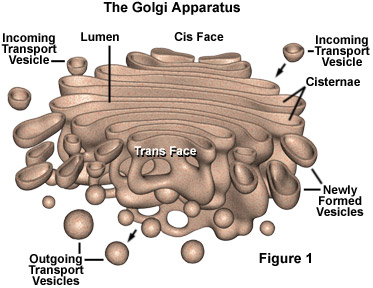 Golgi apparatus:Structure:Function: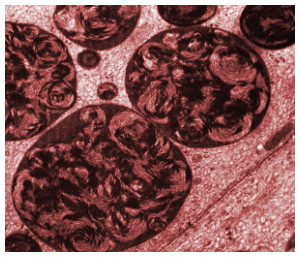 Lysosome:Structure:Function:   